教育部103年度高級中學以縣(市)為夥伴學習群	北區物理教師專業成長研習計畫依據：教育部103年3月26日臺教授國字第1030031799號函辦理，高級中學以縣(市)為夥伴學習群的教師專業成長計畫。目的：為推動高中課程之實施，強化教師專業成長，配合建構區域校際策略聯盟與教師夥伴學習同儕支持系統，提昇教師專業成長成效。協助提供物理科教師研習資源辦理單位：主管機關：教育部國民及學前教育署主辦單位: 物理學科中心（國立臺中第一高級中學）協辦單位：國立師大附中辦理內容：參加對象：臺北市、新北市、基隆市、宜蘭縣、花蓮縣、桃園縣、新竹縣（市）公私立高中職教師。研習主題：『科學』就在你身邊！運用物理模擬動畫協助物理概念理解與學習授課講師：黃福坤教授（國立臺灣師範大學物理系 ）研習地點：國立師大附中新民樓多媒體教室研習課程時間表103年6月17日(星期二)報名方式：本活動列入教師進修研習課程，全程參與者核予研習時數4小時，請逕行至教育部全國教師在職進修網(http://inservice.nknu.edu.tw)登錄報名，俾利研習時數核發，全國教師在職進修網課程代碼：1581379。研習地點交通資訊國立臺灣師範大學附屬高級中學校址：台北市大安區信義路三段 143 號 研習地點：新民樓視聽教室(正門直走第3棟大樓)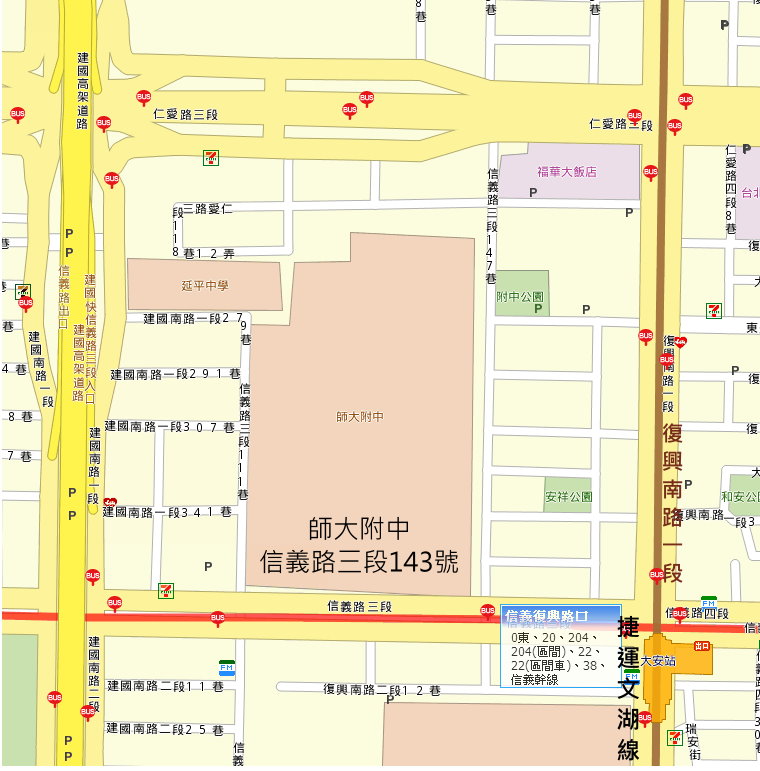 ※公車：走正門或西側門：204、298區、298在信義市場站下車走正門：西東向：0東、20、22、22區、38、226、1503、信義幹線、信義幹線副、信義新幹線在信義建國路口站下車走正門：東西向：0東、20、22、22區、38、204、1503、信義幹線、信義幹線副、信義新幹線在信義建國路口站下車走正門或東側門：南北向：41、74、226、685在捷運大安站下車走正門或東側門：北南向：74、278、278區、685在大安高工站下車走後門：37、245、261、263、270、621、630、651、665在仁愛建國路口二站下車※捷運：搭乘文湖線捷運，在「大安站」下車。※附中公園收費停車場，每小時40元注意事項：各區研習場地停車位有限，恕無法提供停車位，請盡量利用大眾運輸工具前往。研習期間提供茶水，請自備環保杯，現場恕不提供。時  間研   習   課   程   主   題主持人備註13:00~13:20報到學科中心13:20~13:30開場致詞師大附中13:30~15:00運用物理模擬動畫協助物理概念理解與學習黃福坤 教授15:00~15:10休息學科中心15:10~16:40運用物理模擬動畫協助物理概念理解與學習黃福坤 教授16:40~17:10問題討論與綜合座談黃福坤 教授17：10～賦歸